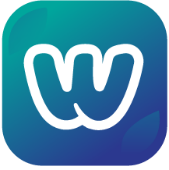 [BusinessLegalName][BusinessAddress][BusinessTaxNumber]Tax Invoice[ClientName][ClientAddress1][ClientAddress2][ClientCity] [ClientState] [ClientPostcode][ClientABN]Invoice Number [InvoiceNumber]Invoice Date: [InvoiceDate]Client Ref: [ClientPurchaseOrder]Product Product QtyPriceTotal[ProductSKU][ProductName][ProductQuantity][ProductRate][ProductAmount]Subtotal[InvoiceSubTotal]GST[InvoiceTaxTotal]Total [InvoiceTotal]Payment Type Amount Paid[PaymentType][PaymentAmount]Amount Due [AmountOutstanding]